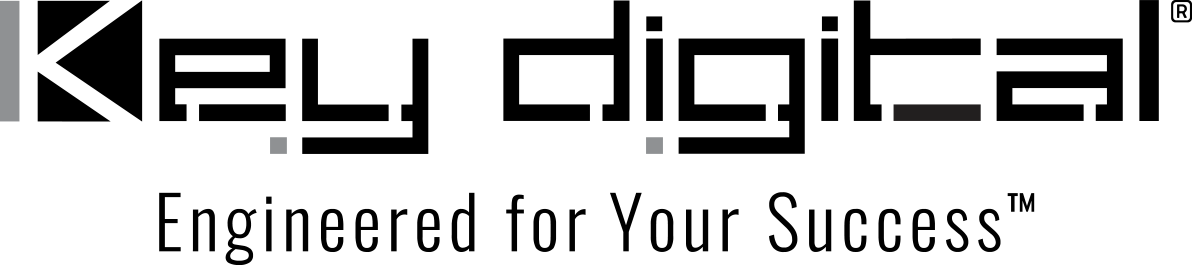 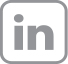 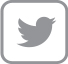 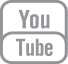 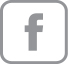 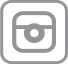 Contacts:Key DigitalMasha Lakhter, COO917.701.3238masha@keydigital.comClyne Media, Inc.Frank Wells, Senior Account Manager615.585.0597frank.wells@clynemedia.comKey Digital to exhibit at cavlo Texas trade show in Arlington, TX– Key Digital will demonstrate its comprehensive line of AV over IP, presentation, digital video processing, switcher and connectivity solutions during the Dallas/Fort Worth-area trade event –MOUNT VERNON, NY, September 23, 2022 – Key Digital, an award-winning developer and manufacturer of leading-edge digital video processing and video signal distribution solutions, will be exhibiting at cavlo Texas, a trade-only event open to attendees Thursday, October 13, at Texas Live! in Arlington, TX (1650 East Randol Mill Road, Arlington, TX, 76011). Key Digital personnel will be on hand during cavlo Texas to demonstrate and discuss its comprehensive range of AV over IP, presentation, digital video processing, switcher and connectivity solutions that deliver industry-leading quality, performance, and reliability for corporate, bar and restaurant, digital signage, education, government, and house-of-worship applications. “We’ve participated in the cavlo event series from Texas to Nashville and now back again,” says DeWayne Rains, VP of sales at Key Digital. “A combination of compelling solutions and people who need to learn about them can’t be beat. We look forward to seeing our customers again at cavlo Texas and to introducing problem-solving, cost-effective, technologically innovative Key Digital products to new customers.”cavlo Texas, “The Trade Show for the Rest of US!”, is focused on professionals from the commercial entertainment and communication fields: equipment specifiers, system integrators, event engineers, technicians and end users from the hospitality, corporate, education or worship fields. Registration for the event is free.cavlo Texas events begin with exhibitor-only events on Wednesday, October 12, followed by a full day of exhibits and educational sessions on Thursday, October 13.cavlo Texas free registration: https://brushfire.com/cavlo/cavlo-2022/537583 For more information: Key Digital…ends 238 wordsPhoto File 1: cavlo-TX.jpgPhoto Caption 1: Key Digital will demonstrate its comprehensive line of AV over IP, presentation, digital video processing, switcher and connectivity solutions during cavlo Texas, October 13, 2022, in Arlington, TX.About Key Digital:Established in 1999, Key Digital® designs and engineers intuitive digital A/V connectivity and control solutions that embody excellence. Key Digital delivers reliable, superior-quality, easily-implemented, versatile, high-performance products for corporate, education, government, house-of-worship, bar & restaurant, digital signage and residential A/V applications.  Founded by innovator Mike Tsinberg, holder of over 40 digital video and HDTV patents, Key Digital designs and engineers its products in-house at its USA headquarters in Mount Vernon, New York. The result of meticulous research, development and testing, Key Digital products showcase the company’s extensive, unparalleled technical knowledge and expertise, as well as its market-driven approach, serving as a partner to consultants, designers, and system integration firms in the A/V industry. Key Digital works as its clients’ extended engineering team, developing customized solutions for specific applications. Key Digital is an lnfoComm, CEDIA, CES, and NAHB award-winning manufacturer. Key Digital, Engineered For Your Success™For more information, visit our webpage at www.keydigital.comFollow Key Digital on social media: